Памятка для родителей по профилактике выпадения детей из окна. Уважаемые родители! Не оставляйте окна открытыми, если дома маленький ребенок; Не используйте москитные сетки без соответствующей защиты окна; Не оставляйте ребенка без присмотра, особенно играющего возле окон и стеклянных дверей; Не ставьте мебель поблизости окон, чтобы ребёнок не взобрался на подоконник и не упал вниз; Находясь с ребенком около открытого окна, крепко фиксируйте его, будьте готовым к резким движениям; Не ставьте ребенка на подоконник, не поощряйте самостоятельного лазания на него, предупреждайте попытки.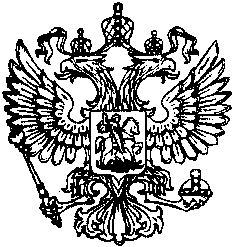 ПРОКУРАТУРА РОССИЙСКОЙ ФЕДЕРАЦИИПрокуратура Смоленской области        Прокуратура Новодугинского района